Electronic Flight Bag (EFB) Application FormSECTION A – ORGANISATIONOperator DetailsNominated Post Holder DetailsSECTION B. OPERATIONSProposed / Approved Type of Operations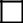 Identified / Approved Special AuthorisationSECTION C – EFB APPROVAL DETAILSEFB ApplicationEFB HARDWARE AND INSTALLATION DETAILSIdentify EFB Hardware to be UsedNote: If the details in column 4 are applicable (‘Yes’ selected) specific references or remarks are required. EFB Software Application DetailsIdentify EFB Software to be used*Software Type A, B, OtherOperator DocumentationSubmit a copy of the following documents:If Type B software will be used in the EFB, attach a copy of the validation results for each Type B application.SECTION D – ACCOUNTABLE MANAGER’S DECLARATIONSECTION E – FOR UCAA USE ONLYEFB Compliance ChecklistThis compliance checklist ensures that the EFB operations applicant has adequately addressed the regulatory requirements applicable to the operations. The compliance checklist is prepared by the applicant and submitted to the Authority indicating how the relevant applicable regulations to the proposed EFB operations have been addressed.  It is required to be submitted together with the formal application package, which also includes a comprehensive worksheet that is completed by the applicant organisation. The applicant should complete the section pertaining to the applicable Part of the Regulations.Note the EFB Worksheet and supporting documentation should also be submitted as a part of the EFB approval application. 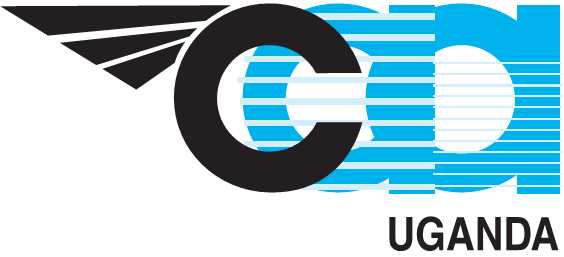       FormForm: AC-GEN014                             November 2022a.Company DetailsCompany Detailsi.Registered nameiiTrading name if differentiii.Mailing addressivTelephonev.Faxvi.E-mailb.Principal Place of BusinessPrincipal Place of Businessi.Mailing address:ii.Telephone:iii.Fax:vi.E-mail:c.Proposed Start DateProposed Start Datei.Startd.AOC Certification /Variation Focal PointAOC Certification /Variation Focal PointAOC Certification /Variation Focal PointNameNameTelephoneE-mailNoTitleNameTelephone NoEmaila.Accountable Managerb.Head of Flight Operationsc.Chief Pilot d. Head of Maintenance e. Head of Safetyf. Head of Quality ScheduleNon-SchedulePassengerCargoItemAircraft Type and ModelRegistration MarksSerial No.Date of Manufacture1.2.3.4.5.6.Standard CAT II operationsStandard CAT III operations Low visibility Operation (LVO)Dangerous goods transportation by air (DGs)Reduced vertical separation minimum (RVSM)Extended division time operations (EDTO)Performance based navigation (PBN)Electronic flight bag (EFB)Minimum navigation performance specification (MNPS)Others:a.AOC Initial Certificationb.AOC VariationNo.ItemTick as appropriateHardware application detailsSpecific references or remarksEFB TypePortable    InstalledDevice Specifications: Manufacturer and ModelInstalled Resources for Portable EFBYes               NoType of Device/s and Installation STC / Mod referenceViewable Mounting for Portable EFBYes               NoViewable Mounting DetailsData TransferYes               NoTransfer medium details (e.g. Wi-Fi, Bluetooth, parallel)Pressurised Aircraft Yes               NoRapid depressurisation report referenceAircraft Power SupplyYes               NoDetails of Power Supply(attach STC if applicable)No.ApplicationType*Description / Use1.2.3.4.5.6.7.8.No.Document Submitted?YesNoCAA Remarks1.EFB Compliance Checklist2.EFB hardware and application specifications and related documentation3.Operator MEL showing EFB Items 4.EFB Risk Assessment5.Proof of EMI, ELA and depressurization testing6.EFB Operational Suitability Report or Letters of Acceptance (as applicable)7.Operator EFB procedures (manual) and Operations Manual revisionsInclude EFB Management and database management8.EFB training syllabus and courseware9.EFB operational evaluation plan and checklist/s10.Applicable maintenance documents and proceduresThe undersigned certify that statements and answers provided in this application form and attachments are complete and true to the best of my knowledge and agree that they are to be considered as part of the basis for issuance of EFB approval in accordance with Civil Aviation Regulations 2022 (UCAR).NameSignatureDateReceived by FOI/AWI:Date:Cash / Credit Card:Fee payable:Receipt No.:Signature of CAA’s InspectorsSignature of CAA’s InspectorsRegulation No.Regulation RequirementApplicabilityYes / No / NAManual / Document ReferenceRemarksCAA UsePart II, Reg 15 — International Commercial Air Transport — Aeroplanes,Part II, Reg 15 — International Commercial Air Transport — Aeroplanes,The Civil Aviation Aircraft Instruments and Equipment Regulation, 2022.The Civil Aviation Aircraft Instruments and Equipment Regulation, 2022.Reg.72 Electronic flight bagWhere portable electronic flight bag is used on board an aeroplane the operator shall ensure that they do not affect the performance of the aeroplane systems, equipment or the ability to operate the aeroplane.Reg.73. Functions of the electronic flight bag(1) An operator shall not use an electronic flight bag on an aeroplane unless it is approved by the Authority.(2) Where an electronic flight bag is used on board of an aeroplane the operator shall:(a) assess the safety risk associated with an electronic flight bag function;(b) establish and document the procedures for the use of, and training requirements for, the device and each electronic flight bag function; (c) ensure that, in the event of an electronic flight bag failure, sufficient information is readily available to the flight crew for the flight to be conducted safely.Reg.73 Functions of the electronic flight bag(1) An operator shall not use an electronic flight bag on an aeroplane unless it is approved by the Authority.(2) Where an electronic flight bag is used on board of an aeroplane the operator shall:(a) assess the safety risk associated with an electronic flight bag function;(b) establish and document the procedures for the use of, and training requirements for, the device and each electronic flight bag function; (c) ensure that, in the event of an electronic flight bag failure, sufficient information is readily available to the flight crew for the flight to be conducted safely. Reg.74 Electronic flight bag operational approvalThe operator in approving an electronic flight bag for use on an aeroplane, shall ensure that:(a) an electronic flight bag equipment and its associated installation hardware, including interaction with aeroplane systems if applicable, meet the appropriate airworthiness certification requirements;(b) the safety risks associated with the operations supported by an electronic flight bag function are assessed;(c) the requirements for redundancy of the information contained in and displayed by an electronic flight bag function is established;(d) the documented procedures for the management of an electronic flight bag function including any database it may use is established; and(e) the documented procedures for the use of, and training requirements for, an electronic flight bag and the electronic flight bag function is established.Part IV — General Aviation - Aeroplanes(General Aviation Operations)Part IV — General Aviation - Aeroplanes(General Aviation Operations)Reg.116 Electronic flight bagsWhere portable electronic flight bag is used on board an aeroplane, the pilot-in-command or the operator or owner shall ensure that they donot affect the performance of the aeroplane systems, equipment or the ability to operate the aeroplane.Reg.117 Functions of the electronic flight bagWhere an electronic flight bag is used on board of an aeroplane thepilot-in-command, the owner or operator shall—(a) assess the safety risk associated with each electronic flight bag function;(b) establish the procedures for the use of, and training requirements for, the device and electronic flight bag function; and-(c) ensure that, in the event of an electronic flight bag failure, sufficient information is readily available to the flight crew for the flight to be conducted safely.Reg.118 Electronic flight bag operational criteriaThe operator in approving an electronic flight bag for use on an aeroplane, shall ensure that:(a) an electronic flight bag equipment and its associated installation hardware, including interaction with aeroplane systems if applicable, meet the appropriate airworthiness certification requirements;(b) the safety risks associated with the operations supported by an electronic flight bag function are assessed;(c) the requirements for redundancy of the information contained in and displayed by an electronic flight bag function is established;(d) the documented procedures for the management of an electronic flight bag function including any database it may use is established; and(e) the documented procedures for the use of, and training requirements for, an electronic flight bag and the electronic flight bag function is established.Part VI— Helicopter Operations – Commercial Air TransportPart VI— Helicopter Operations – Commercial Air TransportReg.196 Electronic flight bagsWhere portable electronic flight bag is used on board a helicopter, the operator shall ensure that they do not affect the performance of the helicopter systems, equipment or the ability to operate the helicopter.Reg.197Functions of the electronic flight bag(1) Where the electronic flight bag is used on board a helicopter, the operator shall:(a) assess the safety risk associated with each electronic flight bag function;(b) establish and document the procedures for the use of, and training requirements for, the device and each electronic flight bag function; (c) ensure that, in the event of an electronic flight bag failure, sufficient information is readily available to the flight crew for the flight to be conducted safely.(2) The State of the Operator shall approve the operational use of electronic flight bag functions to be used for the safe operation of helicopters.Reg.198 Operational approval electronic flight bagFor approval of an electronic flight bag use on a helicopter, the operator shall ensure that:(a) an electronic flight bag equipment and its associated installation hardware, including interaction with aeroplane systems if applicable, meet the appropriate airworthiness certification requirements;(b) the safety risks associated with the operations supported by an electronic flight bag function are assessed;(c) the requirements for redundancy of the information contained in and displayed by an electronic flight bag function is established;(d) the documented procedures for the management of an electronic flight bag function including any database it may use is established; and(e) the documented procedures for the use of, and training requirements for, an electronic flight bag and the electronic flight bag function is established.Part VII — Helicopter Operations – General AviationPart VII — Helicopter Operations – General AviationReg.242 Electronic flight bagWhere portable electronic flight bag is used on board a helicopter, the pilot-in-command and the owner shall ensure that they do not affect the performance of the helicopter systems, equipment or the ability to operate the helicopter.Reg.243 Functions of the electronic flight bag(1) Where an electronic flight bag is used on board a helicopter the pilot-in-command or the owner shall:(a) assess the safety risk associated with each electronic flight bag function;(b) establish and document the procedures for the use of, and training requirements for, the device and each electronic flight bag function; and(c) ensure that, in the event of an electronic flight bag failure, sufficient information is readily available to the flight crew for the flight to be conducted safely.(2) The State of Registry shall approve the operational use of electronic flight bag functions to be used for the safe operation of helicopters.Reg.244 Operational approval of the electronic flight bagIn establishing the operational use of an electronic flight bag, theState of Registry shall ensure that:(a) an electronic flight bag equipment and its associated installation hardware, including interaction with aeroplane systems if applicable, meet the appropriate airworthiness certification requirements;(b) the safety risks associated with the operations supported by an electronic flight bag function are assessed;(c) the requirements for redundancy of the information contained in and displayed by an electronic flight bag function is established;(d) the documented procedures for the management of an electronic flight bag function including any database it may use is established; and(e) the documented procedures for the use of, and training requirements for, an electronic flight bag and the electronic flight bag function is established.Applicant Submitting Compliance Document  Applicant Submitting Compliance Document  Applicant Submitting Compliance Document  Title and Name:Signature:Date Received: